Trường THCS Đô Thị Việt HưngĐỀ CƯƠNG ÔN TẬPMôn : Địa lí 6Năm học 2014-2015I.Mục tiêu:1.Kiến thức:- Hệ thống lại kiến thức từ bài 7 đến bài 102.Kỹ năng: - Tính theo giờ GMT, nắm được quỹ đạo chuyển động của Trái Đất Quanh Mặt TrờiII.Câu hỏi ôn tập:Câu 1: Trình bày sự vận động tự quay quanh trục của Trái Đất và hệ quả?Câu 2: Tại sao có hiện tượng ngày đêm kế tiếp nhau ở khắp mọi nơi trên Trái Đất?Câu 3: Trình bày sự vận động của Trái Đất quanh Mặt Trời?Câu 4: Vào những ngày nào trong năm hai nửa cầu Bắc và Nam đều nhận được một lượng ánh sáng và lượng nhiệt như nhau?Câu 5: Cho câu tục ngữ: “ Đêm tháng năm chưa nằm đã sáng                                            Ngày tháng mười chưa cười đã tối”Dựa vào kiến thức đã học, hãy cho biết câu tục ngữ trên đúng ở bán cầu nào và giải thích?Câu 6: Cấu tạo bên trong của Trái Đất gồm mấy lớp? Nêu đặc điểm của từng lớpCâu 7: Trình bày đặc điểm của lớp vỏ Trái Đất? Nêu rõ vai trò của nó đối với đời sống và sinh hoạt của con người?Câu 8: Trình bày và giải thích hiện tương  mùa trên Trái Đất?Câu 9: Khi khu vực giờ gốc là 14 giờ thì ở Matxcova, Niu Đê li, Hà Nội,  Bắc Kinh, Tô ki ô là mấy giờ? Biết Matxcova nằm ở múi giờ số 3, Niu Đê li nằm ở múi giờ số 5, Hà Nội nằm ở múi giờ số 7,  Bắc Kinh nằm ở múi giờ số 8, Tô ki ô nằm ở múi giờ số 9Câu 10: Điền tên các ngày, các mùa, hướng chuyển động tự quay quanh trục và hướng chuyển động của Trái Đất quanh Mặt Trời theo hình vẽ dưới đây: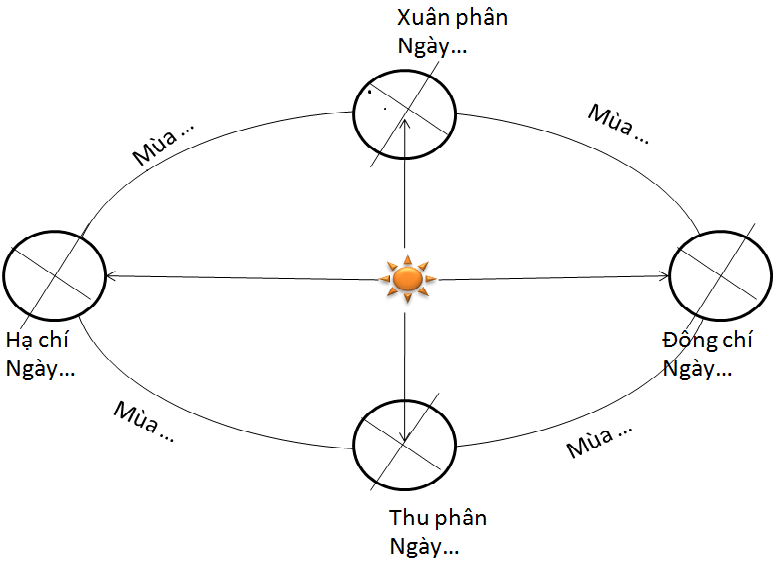 BGH duyệtTTCMVũ Thị Thanh ThảoNgười lậpNguyễn Thị Thu Hằng